Семинар Keysight Technologies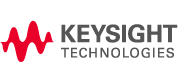 Разработка радиоэлектронных устройств ВЧ и СВЧ диапазона в САПР Keysight EEsof 31 марта 2016, Минск, Белорусский Государственный Университет Информатики и РадиоэлектроникиУважаемые коллеги!Компания Keysight приглашает Вас принять участие в семинаре «Разработка радиоэлектронных устройств ВЧ и СВЧ диапазона в САПР Keysight EEsof». Семинар пройдет 31 марта в Минске на базе Белорусского государственного университета информатики и радиоэлектроники

Компания Keysight Technologies является признанным лидером в области разработки систем автоматизированного проектирования (САПР), при этом это единственная компания, которая одновременно занимает лидирующие позиции и в производстве измерительной техники.

Keysight EEsof - ведущий производитель систем автоматизированного проектирования (САПР) радиоэлектронных устройств. Широкие возможности САПР семейства EEsof позволяют инженерам-разработчикам, работающим в области проектирования ВЧ/СВЧ устройств и цепей, высокоскоростных устройств, цифровой обработки сигналов, значительно ускорить и автоматизировать процесс разработки систем, уменьшить объем физического макетирования и использовать обширные библиотеки компонентов электронных схемПрограмма семинара:На семинаре мы продемонстрируем практические примеры применения инструментов моделирования и проектирования, принципы их работы и возможности. Кроме того, в рамках семинара будут проведены демонстрации новых версий САПР ADS, EMPro, Genesys. Специалисты компании Keysight ответят на Ваши вопросы. Если наши решения Вас заинтересуют, то мы сможем предоставить временные демонстрационные лицензии.

Семинар будет интересен разработчикам широкого спектра радиоэлектронных устройств ВЧ и СВЧ диапазона, инженерам по целостности сигналов, работникам микроэлектронной промышленности.Вести семинар будут специалисты Keysight Technologies.Для участия в мероприятии требуется предварительная регистрация. В ответ на Вашу регистрационную форму мы направим Вам подтверждение регистрации и схему проезда. Регистрационную форму, пожалуйста, отправьте по факсу +7 (495) 7973901 или эл. почте tmo_russia@keysight.comС уважением,Ольга БардашоваМенеджер по маркетингуKeysight Technologies Russia+ 7 (495) 7973928tmo_russia@keysight.comРегистрационная формаРазработка радиоэлектронных устройств ВЧ и СВЧ диапазона в САПР Keysight EEsof 31 марта 2016отправить по факсу +7 (495) 7973901 или эл. почте tmo_russia@keysight.comФИО 		_________________________________________________________________________Организация 	_________________________________________________________________________Должность 	____________________________ Отдел ________________________________________Телефон		(_____)______________________ Факс (_____)__________________________________e-mail		_________________________________________________________________________Город 		_____________________________ Почтовый индекс _______________________________Адрес 		__________________________________________________________________________  Я хочу принять участие в семинаре 31 марта 2016  Я не смогу принять участие в семинаре и прошу выслать мне материалы семинара.  Я не хочу в дальнейшем получать приглашения на семинары и любую другую информацию от Keysight Technologies9:30 – 10:00Регистрация участников10:00 – 10:15Приветственное слово10:15 – 11:45Разработка СВЧ интегральных схем на кремнии и полупроводниках III-V группы с помощью САПР Keysight ADS11:45 – 12:00Перерыв на чай/кофе12:00 – 12:45Разработка печатных плат СВЧ диапазона в САПР Keysight ADS и Genesys. 12:45 – 13:30Анализ целостности сигналов и питания в САПР ADS с использованием модулей SIPro и PIPro13:30 – 14:30Обед14:30 – 15:153D электромагнитный анализ в САПР Keysight EMPro15:15 – 16:15Разработка РЭА на системном уровне с помощью САПР Keysight SystemVue16:15 – 17:00Решения для создания моделей полупроводниковых устройств